Unterstützungsantrag an den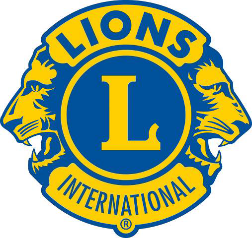 Lions Club NeusiedlerseeFolgender Leitfaden soll helfen, alle notwendigen Informationen über die derzeitige Situation zu erhalten undeine rasche Entscheidung treffen zu könnenFragen und Inhalte, die im Antrag beschrieben werden sollenPersönliche KontaktdatenBeschreibung der Notsituation in der Sie sich befinden(Entstehungsgeschichte bis jetzt) Beschreibung des familiären Umfeldes und der Lebensverhältnisse(Wohnung, Haus, ...)Geben Sie bitte Ihr Haushaltsbudget mit den wichtigsten Einnahmen bzw. Ausgaben an(z.B. Gehalt/Lohn, Kinderbeihilfe, Alimente, Notstandshilfe, Ausgaben, Miete, Strom, Handy, Auto...)Unterstützung, die der Lions Club geben kann Haben Sie schon bei anderen Institutionen oder Vereinen um Unterstützung angesuchtRichtigkeit der AngabenIch versichere alle Angaben nach bestem Wissen und Gewissen gemacht zu habenDatum, Unterschrift_______________________Entscheidungsprozess des Lions Club NeusiedlerseeDie Mitglieder des Lions Club entscheiden Anträge in vierzehntägigen Meetings jeden ersten und dritten Montag im Monat. Alle vollständig ausgefüllten Anträge, die bis zum Freitag vor dem Meeting einlangen, werden im darauffolgenden Meeting behandelt.Ergebnis der Entscheidung des Lions Club NeusiedlerseeIhre Kontaktperson oder ein Vorstandsmitglied wird die Entscheidung des Lions Club kommunizieren. Sie erfahren dann, wie und in welchem Ausmaß der Lions Club helfen kann.DatenschutzDie Mitglieder des Lions Club Neusiedlersee werden über alle erhaltenen Informationen Stillschweigen bewahren und die Daten nur im Rahmen der sozialen Aktivitäten verwenden.TäuschungBei bewusster Täuschung oder irreführenden Angaben wird jede Unterstützung abgelehnt!Kontaktstelle für den Antrag und Unterstützung bei FragenSenden Sie den Antrag bitteper Email an:     	neusiedlersee@lions.atper Fax an: 	+43 (0)2167 7311 22schriftlich an: 	Lions Club Neusiedlersee, 	Seebad 1, 7121 Weiden am SeePräsident: 	+43 699 10762716	Franz-Peter Bresich, BA   	Sekretär: 	+43 664 1760811	Dr. Rudolf Tobler	Vorname Nachname:Geburtsdatum:Adresse:Telefonnummer und E-Mail:Antrag der Geldunterstützung für:Betrag:Kontonummer / BLZ
(BIC/IBAN):Antrag bei / am:   Ergebnis: